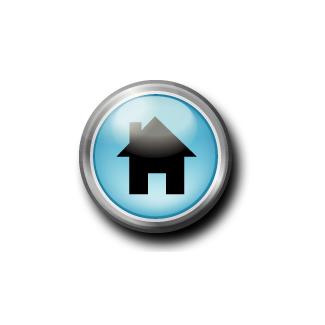 Lee-Harnett County Regional Housing CommitteeNC Balance of State Continuum of CareJohnston-Lee-Harnett Community Action, Inc.225 S. Steele Street, Sanford, N. C. 27330(919) 776-0746Wednesday, August 19, 2015 – 11:00 AMAgenda Welcome and Call to OrderIntroductionsApproval of Minutes – July Minutes BoS  Steering Committee Meeting UpdatesNC HMIS updateCoordinated Assessment Report – Fredrika Cooke Harnett County Report – Tonya GrayRapid Re-housing Report – Tameika PrinceAnnouncements Next Meeting – September 16, 2015 at 11:00 a.m.               